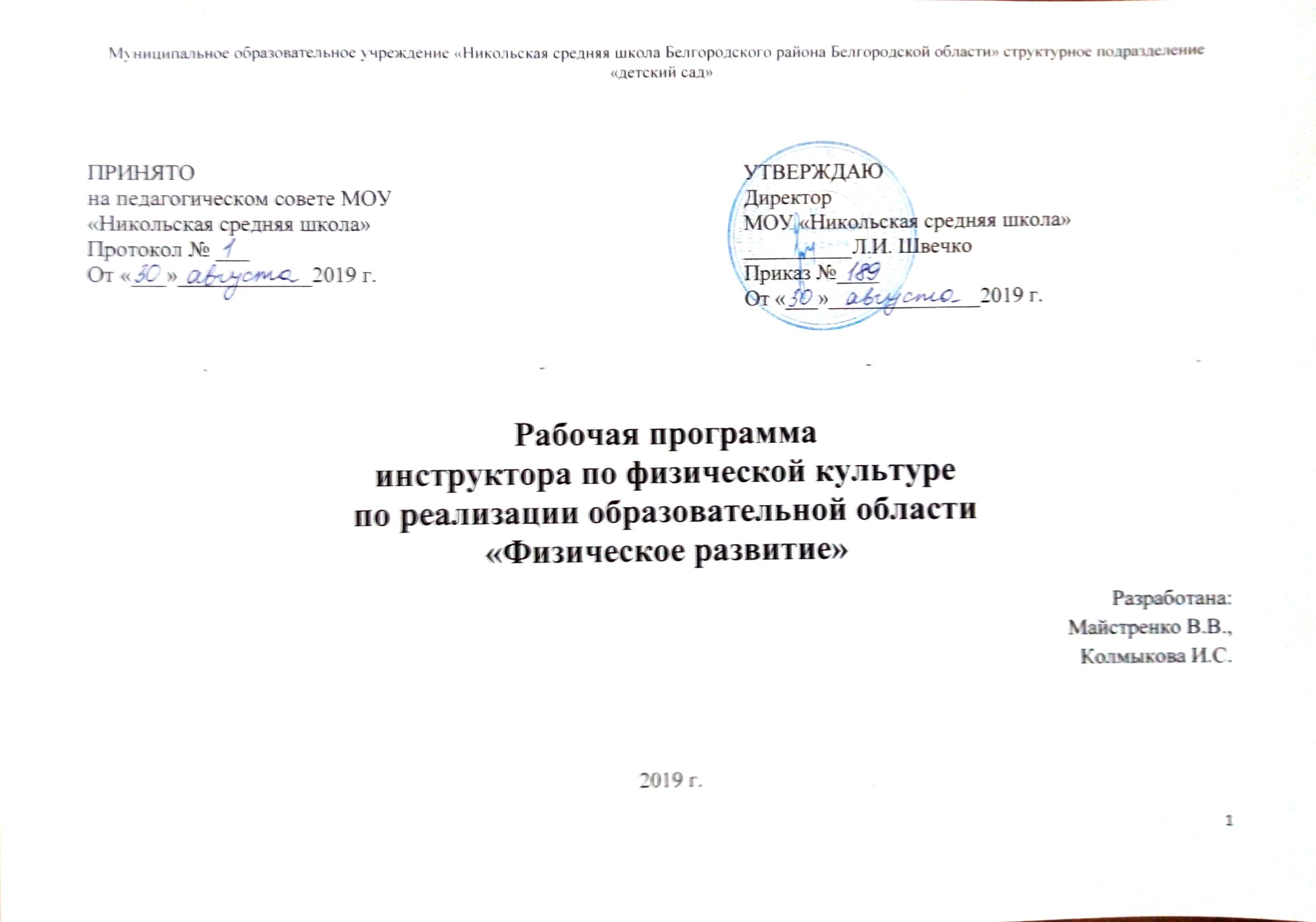 Содержание: I. Целевой раздел. 1.1. Пояснительная записка. ______________________________________________________________________________3 1.2. Цели и задачи реализации Программы. _________________________________________________________________4 1.3. Принципы и подходы к формированию рабочей программы. _______________________________________________5 1.4. Характеристики особенностей развития детей дошкольного возраста________________________________________51.5. Планируемые результаты реализации рабочей программы в подготовительно группе __________________________8II. Содержательный раздел. 2.1.Перечень основных видов организованной образовательной деятельности._________________________________________________________________________________________102.2. Организация образовательной деятельности в соответствии с направлениями развития по образовательным областям: «Физическое развитие». «Познавательное развитие». «Речевое развитие». «Художественно -эстетическое развитие». «Социально -коммуникативное развитие». _______________________________________________________142.3. Вариативные формы, способы, методы и средства реализации программы___________________________________182.4.Особенности образовательной деятельности разных видов и культурных практик_____________________________202.5.Способы и направления поддержки детской инициативы__________________________________________________212.6.Особенности взаимодействия педагогического коллектива с семьями воспитанников__________________________222.7. Особенности организации педагогической диагностики и мониторинга_____________________________________23III. Организационный раздел. 3.1. Методическое обеспечение программы. Средства обучения и воспитания_________________________________  _243.2. Перспективный план реализации программы. __________________________________________________________253.3.Особенности организации режима дня_________________________________________________________________453.4.Особенности традиционных событий, праздников, мероприятий___________________________________________503.5.Особенности организации развивающей предметно-пространственной среды________________________________51I. Целевой раздел. 1.1. Пояснительная записка. Рабочая программа обеспечивает реализацию образовательной области «Физическое развитие» с детьми в возрасте 6-7 лет с учетом их возрастных и индивидуальных особенностей по тематическому модулю «Физическая культура» в соответствии с ФГОС ДО. Разработана с учѐтом требований комплексной общеобразовательной программы «Детство» Т.И. Бабаевой, А.Г. Гогоберидзе, О.В.Солнцевой. Рабочая программа составлена на основе следующих регламентирующих документов: -Федеральный закон от 29 декабря 2012 г. № 273-ФЗ «Об образовании в Российской Федерации» - «Федеральный государственный образовательный стандарт дошкольного образования». Приказ Министерства образования и науки Российской Федерации от 17 октября 2013 г. № 1155- Приказ Министерства науки и образования Российской Федерации от 30.08.2013 №1014 «Об утверждении порядка организации и осуществления образовательной деятельности по основным общеобразовательным программам – образовательным программам дошкольного образования»; - Постановление Главного государственного санитарного врача РФ от 15.05.2013г. №26 «Об утверждении СанПиН 2.4.1 3049-13». Санитарно-эпидемиологические требования к устройству, содержанию и организации режима работы в дошкольных организациях. Санитарно-эпидемиологические правила и нормативы СанПиН 2.4.1.3049-13; - Конвенция ООН о правах ребѐнка; - Конституция Российской Федерации; - Основная образовательная программа муниципального общеобразовательного учреждения «Никольская средняя школа»- Адаптированная основная образовательная программа муниципального общеобразовательного учреждения «Никольская средняя школа» структурное подразделение «детский сад».      Коррекционная работа осуществляется на основе адаптированной образовательной программы, разработанной с учетом Программа логопедической работы по преодолению фонетико-фонематического недоразвития у детей и   Программа логопедической работы по преодолению общего недоразвития речи у детей» Т. Б. Филичева, Г. В. Чиркина.  В части, формируемой участниками образовательных отношений, представлена парциальная программа «Играйте на здоровье!» Л.Н.Волошиной, Т.В.Куриловой. – М: Вентана – Граф, 2015г. – 224с.1.2.Цели и задачи.Цель программы: развитие двигательных навыков и физических качеств дошкольников, формирование основ физической культуры и ценностей здорового образа жизни. Задачи: Развивать умение точно, энергично и выразительно выполнять физические упражнения, осуществлять самоконтроль, самооценку, контроль и оценку движений других детей, выполнять элементарное планирование двигательной деятельности - Развивать и закреплять двигательные умения и знания правил в спортивных играх и спортивных упражнениях; - Закреплять умение самостоятельно организовывать подвижные игры и упражнения со сверстниками и малышами;- Развивать творчество и инициативу, добиваясь выразительного и вариативного выполнения движений; - Развивать физические качества (силу, гибкость, выносливость), особенно - ведущие в этом возрасте быстроту и ловкость- координацию движений. - Формировать осознанную потребность в двигательной активности и физическом совершенствовании. - Формировать представления о некоторых видах спорта, развивать интерес к физической культуре и спорту - Воспитывать ценностное отношение детей к здоровью и человеческой жизни, развивать мотивацию к сбережению своего здоровья и здоровья окружающих людей. - Развивать самостоятельность в применении культурно-гигиенических навыков, обогащать представления о гигиенической культуре. Рабочая программа предусматривает интеграцию содержания образовательной области «Физическое развитие» с содержанием образовательных областей «Познавательное развитие», «Речевое развитие», «Социально-коммуникативное развитие» и «Художественно – эстетическое развитие». Часть программы, формируемая участниками образовательных отношений. Программа «Играйте на здоровье!» Л.Н.Волошина, Т.В.Курилова. Цели и задачи программы: -формирование устойчивого интереса к играм с элементами спорта, спортивным упражнениям, желания использовать их в самостоятельной двигательной деятельности; -обогащение двигательного опыта дошкольников новыми двигательными действиями, обучение правильной технике выполнения элементов спортивных игр; -содействие развитию двигательных способностей; -воспитание положительных морально - волевых качеств; -формирование привычек здорового образа жизни1.3.Принципы и подходы к формированию рабочей программы. -непосредственно образовательная деятельность, режимные моменты, самостоятельная деятельность детей, подвижные игры, спортивные игры, праздники, развлечения, досуги, туристические походы, дни здоровья, соревнования, турниры, конкурсы, секции, кружки; - посещение мероприятий - способствующих ознакомлению с традициями здорового образа жизни (спортивные школ, бассейнов, оздоровительных спортивных клубов, бесед, чтение литературы, пособия-картинки, фотографии, выставки, презентации); - участие вместе с родителями в проведении спортивных праздников, дней здоровья, туристических прогулок, оздоровительных мероприятиях, спортивных конкурсах, совместных занятий; - предметно-развивающая среда: в каждой группе имеется спортивный уголок с необходимым спортивным инвентарѐм для самостоятельной деятельности детей. В ДОУ функционирует спортивная площадка, где имеется оборудование и спортивный инвентарь соответствующего нормам СанПин. Для реализации данной образовательной области используется дополнительно «Программа по физическому воспитанию» программа Л.Н Волошиной «Играйте на здоровье!». 1.4.Характеристики возрастных особенностей физического развития детей от 6 до 7 лет На седьмом году жизни происходят большие изменения в физическом, познавательном, эмоциональном и социально-личностном развитии старших дошкольников, формируется готовность к предстоящему школьному обучению. Движения детей седьмого года жизни отличаются достаточной координированностъю и точностью. Дети хорошо различают направление движения, скорость, смену темпа и ритма. Возросла возможность пространственной ориентировки, заметно увеличились проявления волевых усилий при выполнении отдельных упражнений, стремление добиться хорошего результата. У детей вырабатывается эстетическое отношение к движениям, они начинают воспринимать красоту и гармонию движений. Проявляются личные интересы мальчиков и девочек в выборе физических упражнений и подвижных игр. Старшие дошкольники активно приобщаются к нормам здорового образа жизни. В увлекательной, наглядно-практической форме инструктор по физическому развитию обогащает представления детей о здоровье, об организме и его потребностях, способах предупреждения травматизма, закаливании. Гигиенические навыки у детей старшего дошкольного возраста становятся достаточно устойчивыми. Формируется привычка самостоятельно следить за своим внешним видом, пользоваться носовым платком, быть опрятными и аккуратными, причесываться. Повышается общая осведомленность детей о здоровье сберегающем поведении: элементарные правила безопасности, сведения о некоторых возможных травмирующих ситуациях, важности охраны органов чувств (зрения, слуха), некоторых приемах первой помощи в случае травмы (ушиб, порез, ссадина), правилах поведения в обществе в случае заболевания (при кашле, чихании прикрывать рот платком, отворачиваться, не пользоваться общей посудой с заболевшим), некоторых правилах ухода за больным (не шуметь, выполнять просьбы, предложить чай, подать грелку, градусник и т. п.). Переход в старшую и особенно в подготовительную группу связан с изменением статуса дошкольников в детском саду — в общей семье воспитанников детского сада они становятся самыми старшими. Наряду с воспитателем инструктор по физической культуре помогает детям осознать и эмоционально прочувствовать свое новое положение. Такие мотивы, как: «Мы заботимся о малышах», «Мы — помощники воспитателя», «Мы хотим узнать новое о мире и многому научиться», «Мы готовимся к школе», выступления на спортивных, общегородских соревнованиях направляют активность старших дошкольников на решение новых, значимых для их развития задач. Необходимо постоянноподдерживать в детях ощущение взросления, растущих возможностей, вызывать стремление к решению новых, более сложных задач познания, общения, деятельности, вселять уверенность в своих силах. Одновременно важно развивать чувство ответственности за свои действия и поступки. Воздушный и тепловой режимы, освещенность спортивного зала должны соответствовать принятым гигиеническим нормам. Возраст 5—7 лет характеризуется активизацией ростового процесса. Быстро увеличивается длина конечностей. Следует помнить, что позвоночник ребенка 5—7 лет очень чувствителен к деформирующим воздействиям. Поэтому постоянный контроль за позой и осанкой каждого ребенка — обязательное условие его нормального физического развития. У старших дошкольников наблюдается незавершенность строения стопы. Необходимо предупреждать появление и закрепление плоскостопия. Его причиной могут стать постоянное ношение обуви без каблучка, на жесткой, негнущейся подошве, большего, чем нужно, размера, а такжеизлишняя масса тела, перенесенные заболевания. Инструктору следует быть внимательным к жалобам отдельных детей на усталость и боль в ногах при ходьбе или стоянии. У старших дошкольников хорошо развиты крупные мышцы туловища и конечностей, но мелкие мышцы, особенно кистей рук, все еще слабы. Для их развития инструктор часто использует пальчиковую гимнастику. Характеристики особенностей физического развития детей с речевыми нарушениями В дошкольном периоде дети с речевыми нарушениями обращают на себя внимание замедлением физического развития, общей физической ослабленностью, отставанием психического развития с проявлением общего недоразвития речи, двигательной расторможенностью, нарушениями активного внимания, зрительного и слухового восприятия. Повышенная отвлекаемость сочетается у них с малой познавательной активностью, личностной незрелостью, трудностями в обучении. У многих детей с системным недоразвитием речи при неврологическом обследованиивыявляются различные, обычно не резко выраженные двигательные нарушения. Они характеризуются изменениями мышечного тонуса, легкими парезами, нарушениями равновесия, координации движения, недостаточностью дифференцированной моторики пальцев рук, несформированностью общего и орального Праксина, снижением кожной и мышечной чувствительности. Отмечается также выраженная в разной степени общая моторная недостаточность, а также отклонения в развитии движений пальцев рук, так как движения пальцев рук тесно связаны с речевой функцией. Наряду с общей соматической ослабленностью им присущи и некоторое отставание в развитии двигательной сферы, которая характеризуется плохой координацией движений неуверенностью в выполнении дозированных движении, снижением скорости и ловкости выполнения. Наибольшие трудности выявляются при выполнении движений по словесной инструкции. Дети с ОНР отстают от нормально развивающихся сверстников в воспроизведении двигательного задания по пространственно-временным параметрам, нарушают последовательность элементов действия, опускают его составные части. Например, перекатывание мяча с руки на руку, передача его с небольшого расстояния, удары об пол с попеременным чередованием; прыжки на правой и левой ноге, ритмические движения под музыку. Отмечается недостаточная координация пальцев, кисти руки, недоразвитие мелкой моторики. Обнаруживается замедленность, ребенок остается в одной позе. Резко сниженная функциональная деятельность слухового анализатора вызывает заторможенность центра двигательного анализатора, внешними признаками этого процесса является резкое ограничение двигательнойактивности детей с ОНР и их постоянный контроль над каждым своим движением. Привычная двигательная активность дошкольников с ТНР занимает в среднем 60-64% от общего времени суток. В структуре суточного режима двигательной активности мышечные усилия на двигательную активность высокого уровня у мальчиков занимают большее количество времени, чем у девочек. Однако следует отметить, что высокий уровень двигательной активности доступен только небольшому числу детей с ТНР.1.5.Планируемые результаты реализации рабочей программы.Результаты образовательной деятельности в подготовительной группеЧасть, формируемая участниками образовательных отношений Целевые ориентиры на этапе завершения освоения парциальной программы «Играйте на здоровье!» Л.Н.Волошина, Т.В.Курилова. У детей сформирован устойчивый интерес к играм с элементами спорта, спортивным упражнениям, владеют техникой выполнения элементов спортивных игр; развито желание использовать полученные навыки в самостоятельной двигательной деятельности, становятся инициаторами в организации подвижных игр.Планируемые результаты:Использование воспитанниками в самостоятельной деятельности разученных игр и упражнений.Умение играть в спортивные игры, используя соответствующий игре инвентарь.Знание о технике, действиях, функциях игроков, способах их выбора в зависимости от игровой ситуации, устройстве спортивной площадки, истории спортивных игр.Умение взаимодействовать в игре.Развитие физических качеств (силы, выносливости, точности и координации движений, ловкости).II. Содержательный раздел2.1. Перечень основных видов организованной образовательной деятельности. Для укрепления здоровья детей необходимо развивать самое главное физическое качество – выносливость, которая в сочетании с закаливанием и другими формами ЗОЖ обеспечит растущему организму надѐжный щит от многих болезней В ходьбе проявляется социально – психологический компонент, она обладает мощным оздоровительным воздействием, нормализует деятельность сердечно сосудистой системы, желудочно - кишечного тракта и эндокринной системы, способствует формированию правильной осанки, укрепляет мышцы стопы, формирует пространственное чувство, зрительную систему. (используются следующие виды ходьбы: босиком, по жѐсткой поверхности, по мягкой , по массажным коврикам и доске, полусферам, модулям, канату, гимнастической скамье и лестницы, перешагивая через предметы. Бег способствует улучшению межполушарных взаимодействий, формирует координацию работы правого и левого полушарий, улучшается пространственная ориентировка. Играя, дети естественным образом формируют координацию движений и скоростные качества, Бег развивает у детей выносливость, лѐгкость, естественность, непринуждѐнность движений Метание - формирует координированную работу правого и левого полушария головного мозга, развивает навыки пространственной ориентировки, способствует развитию ловкости, координации движений, глазомера, чувство равновесия Лазанье – ползание, способствуют развитию ловкости, выносливости, координации движений, формируется координированная работа правого и левого полушарий головного мозга, формируется интеграция зрительной и двигательной систем (используются гимнастические лестницы, дуги, туннели, гимнастические скамейки и мн. др) Прыжки – развивается координация, ловкость, способность ориентироваться в пространстве. Формируется интеграция вестибулярно-зрительной системы Игра - основная форма познавательной деятельности детей дошкольного возраста, активизирующая мыслительные процессы и двигательные возможности ребѐнка, создающая положительный эмоциональный фон занятий и позволяющая более мягко и гуманно решать воспитательные и образовательные задачи Содержание образовательной деятельности. Подготовительная группа Задачи образовательной деятельности. Развивать умение точно, энергично и выразительно выполнять физические упражнения, осуществлять самоконтроль, самооценку, контроль и оценку движений других детей, выполнять элементарное планирование двигательной деятельности; Развивать и закреплять двигательные умения и знания правил в спортивных играх и спортивных упражнениях; Закреплять умение самостоятельно организовывать подвижные игры и упражнения со сверстниками и малышами; Развивать творчество и инициативу, добиваясь выразительного и вариативного выполнения движений; Развивать физические качества (силу, гибкость, выносливость), особенно - ведущие в этом возрасте быстроту и ловкость, координацию движений. Формировать осознанную потребность в двигательной активности и физическом совершенствовании; Формировать представления о некоторых видах спорта, развивать интерес к физической культуре и спорту; Воспитывать ценностное отношение детей к здоровью и человеческой жизни, развивать мотивацию к сбережению своего здоровья и здоровья окружающих людей; Развивать самостоятельность в применении культурно-гигиенических навыков, обогащать представления о гигиенической культуре. Двигательная деятельность. Порядковые упражнения. Способы перестроения. Самостоятельное, быстрое и организованное построение и и перестроение во время движения. Перестроение четверками. Общеразвивающие упражнения: четырехчастные, шестичастные, восьмичастные традиционные общеразвивающие упражнения с одноименными, разноименные, разнонаправленными, поочередные движениями рук и ног, парные упражнения. Упражнения в парах и подгруппах. Выполнение упражнений активное, точное, выразительное, с должным напряжением, из разных исходных положений в соответствии с музыкальной фразой или указаниями с различными предметами. Упражнения с разными предметами, тренажерами. Основные движения. Соблюдение требований к выполнению основных элементов техники бега, прыжков, лазанья по лестнице и канату: в беге — энергичная работа рук; в прыжках — группировка в полете, устойчивое равновесие при приземлении; в метании - энергичный толчок кистью, уверенные разнообразные действия с мячом, в лазании — ритмичность при подъеме и спуске. Подводящие и подготовительные упражнения. Ходьба. Разные виды и способы: обычная, гимнастическая, скрестным шагом; выпадами, в приседе, спиной вперед, приставными шагами вперед и назад, с закрытыми глазами. Упражнения в равновесии. Сохранение динамического и статического равновесия в сложных условиях. Ходьба по гимнастической скамейке боком приставным шагом; неся мешочек с песком на спине; приседая на одной ноге, а другую махом перенося вперед сбоку скамейки; поднимая прямую ногу вперед и делая под ней хлопок. Ходьба по гимнастической скамейке, с перешагиванием предметов, приседанием, поворотами кругом, перепрыгиванием ленты. Ходьба по узкой стороне гимнастической скамейки прямо и боком. Стоя на скамейке, подпрыгивать и мягко приземляться на нее; прыгать, продвигаясь вперед на двух ногах по наклонной поверхности. Стоять на носках; стоять на одной ноге, закрыв по сигналу глаза; то же, стоя на кубе, гимнастической скамейке; поворачиваться кругом, взмахивая руками вверх. Балансировать на большом набивном мяче (вес 3 кг). Кружиться с закрытыми глазами, останавливаться, сделать фигуру. Бег. Сохранение скорости и заданного темпа, направления, равновесия. Через препятствия высотой 10—15 см, спиной вперед, со скакалкой, с мячом, по доске, по бревну, из разных стартовых положений (сидя, сидя «по-турецки», лежа на спине, на животе, сидя спиной к направлению движения и т. п.). Сочетать бег с ходьбой, прыжками, подлезанием; с преодолением препятствий в естественных условиях. Пробегать 10 м с наименьшим числом шагов. Бегать в спокойном темпе до 2—3 минут. Пробегать 2—4 отрезка по 100—150 м в чередовании с ходьбой. Пробегать в среднем темпе по пересеченной местности до 300 м. Выполнять челночныйбег (5х10 м). Пробегать в быстром темпе 10 м 3—4 раза с перерывами. Бегать наперегонки; на скорость — 30 м. Прыжки. Ритмично выполнять прыжки, мягко приземляться, сохранять равновесие после приземления. Подпрыгивание на двух ногах на месте с поворотом кругом; смещая ноги вправо — влево; сериями по 30—40 прыжков 3—4 раза. Прыжки, продвигаясь вперед на 5—6 м; перепрыгивание линии, веревки боком, с зажатым между ног мешочком с песком, с набитым мячом; через 6—8 набивных мячей (вес 1 кг) на месте и с продвижением вперед. Выпрыгивание вверх из глубокого приседа. Подпрыгивание на месте и с разбега с целью достать предмет. Впрыгивать с разбега в три шага на предметы высотой до 40 см, спрыгивать с них. Прыжки в длину с места (не менее 100 см); в длину с разбега (не менее 170—180 см); в высоту с разбега (не менее 50 см). Прыжки через короткую скакалку разными способами: на двух ногах с промежуточными прыжками и без них, с ноги на ногу; бег со скакалкой. Прыжки через длинную скакалку: пробегание под вращающейся скакалкой, перепрыгивание через нее с места, вбегание под вращающуюся скакалку, перепрыгивание через нее; пробегание под вращающейся скакалкой парами. Прыжки через большой обруч, как через скакалку. Метание. Отбивать, передавать, подбрасывать мячей разного размера разными способами. Метание вдаль и в цель (горизонтальную, вертикальную, кольцеброс и другие) разными способами. Точное поражение цели. Лазанье. Энергичное подтягивание на скамейке различными способами: на животе и на спине, подтягиваясь руками и отталкиваясь ногами; по бревну; проползание под гимнастической скамейкой, под несколькими пособиями подряд. Быстрое и ритмичное лазание по наклонной и вертикальной лестнице; по канату (шесту) способом «в три приема».Подвижные игры. Организовать знакомые игры игру с подгруппой сверстников. Игры-эстафеты. Спортивные игры. Правила спортивных игр. Городки. Выбивать городки с полукона и кона при наименьшем количестве бит. Баскетбол. Забрасывать мяч в баскетбольное кольцо, вести и передавать мяч друг другу в движении. Контролировать свои действия в соответствии с правилами. Вбрасывать мяч в игру двумя руками из-за головы. Футбол. Способы передачи и ведения мяча в разных видах спортивных игр. Настольный теннис, бадминтон. Правильно держать ракетку, ударять по волану, перебрасывать его в сторону партнера без сетки и через нее; вводить мяч в игру, отбивать его после отскока от стола. Хоккей. Ведение шайбы клюшкой, забивать в ворота. В подготовительной к школе группе особое значение приобретают подвижные игры и упражнения, позволяющие преодолеть излишнюю медлительность некоторых детей: игры со сменой темпа движений, максимально быстрыми движениями, на развитие внутреннего торможения. Спортивные упражнения. Ходьба на лыжах. Скользящий попеременный двухшаговый ход на лыжах с палками, подъемы и спуски с горы в низкой и высокой стойке. Катание на коньках. Сохранять равновесие, «стойку конькобежца» во время движения, скольжение и повороты. Катание на самокате. Отталкивание одной ногой. Катание на велосипеде. Езда по прямой, по кругу, «змейкой», уметь тормозить. Катание на санках. Скольжение по ледяным дорожкам. После разбега стоя и присев, на одной ноге, с поворотами. Скольжение с невысокой горки. Становление у детей ценностей здорового образа жизни, овладение элементарными нормами и правилами здорового образа жизни. Здоровье как жизненная ценность. Правила здорового образа жизни. Некоторые способы сохранения и приумножения здоровья, профилактики болезней, значение закаливания, занятий спортом и физической культурой для укрепления здоровья. Связь между соблюдением норм здорового образа жизни, правил безопасного поведения и физическим и психическим здоровьем человека, его самочувствием, успешностью в деятельности. Некоторые способы оценки собственного здоровья и самочувствия, необходимость внимания и заботы о здоровье и самочувствии близких в семье, чуткости по отношению к взрослым и детям в детском саду. Гигиенические основы организации деятельности (необходимость достаточной освещенности, свежего воздуха, правильной позы, чистоты материалов и инструментов и пр.). 2.2. Организация образовательной деятельности в соответствии с направлениями развития по образовательным областям. В процесс образовательной деятельности по физическому развитию вводим образовательные области и решаем целый комплекс задач направленных на: -Формирование практических умений и навыков на основе усвоения норм и правил окружающего мира -Повышения уровня физической подготовленности на основе совершенствования двигательных умений и навыков, а также развития двигательных качеств и способностей. - Воспитание потребности в физическом совершенствовании на основе формирования интересов и мотивов к занятиям физическими упражнениями- интегрируя физическую культуру с социально-коммуникативным развитием – создаѐм на физкультурных занятиях педагогические ситуации и ситуации морального выбора, развиваем нравственные качества, поощрение проявлений смелости, взаимовыручки, выдержки, находчивости, побуждаем детей к самооценке - интегрируя физическую культуру и речевое развитие – проговариваем действия и название упражнений. Поощряем речевую активность, в процессе двигательной активности, обсуждаем пользу закаливания и занятий физической культурой, активизируем у детей фантазию, развиваем творческие способности, умение действовать в коллективе, способствуем желанию заниматься спортом, формируем правильное дыхание. - интегрируя физическую культуру и художественно – эстетическое развитие – анализируем, сравниваем и обобщаем, обогащаем словарный запас, связную речь, развиваем сенсорику Положительно воздействуем на интеллектуальное развитие ребѐнка, нравственно-волевые качества, учим доводить дело до конца, преодолевать трудности и поддерживать товарищей. Интегрируя физкультурные и музыкальные занятия создаѐм положительный и эмоциональный фон, помогаем детям запомнить движения. Развиваем артистические, имитационные способности в подвижных играх. Привлекаем внимание дошкольников к эстетической стороне внешнего вида детей, оформления помещения, изготовление детьми элементарных физкультурных пособий (флажки, картинки, мишени для метания) рисования мелом разметки для подвижных игр - интегрируя физическую культуру и познавательное развитие – активизируем мышление детей через самостоятельный выбор игры, оборудования, ориентировку в пространстве, специальные упражнения закрепляющие знания об окружающем, ( имитация движения животных, птиц, труд взрослых) просмотр и осуждение познавательных книг, фильмов о спорте, спортсменах, здоровом образе жизни. Раньше мы обучали дошкольников основным видам движений и формировали у них двигательные навыки, то сейчас мы приобщаем детей к физической культуре как творческий процесс, через движения и игру мы развиваем зрительное (форма, цвет, величина, ориентировка в пространстве), слуховое (улавливать, различать звуки и действовать в соответствии с ними) и тактильное восприятие (понятия твѐрдый-мягкий, гладкий-шершавый, тяжѐлый-лѐгкий) в роли предметов спортивный инвентарь и оборудование, называют и распознают геометрические фигуры, цифры, времена года, части суток. Для развития познавательной сферы применяю игровое экспериментирование, творческие задания, импровизации. Часть программы,формируемая участниками образовательных отношенийОбразовательная область «Физическое развитие» дополняется технологиями программы «Играйте на здоровье!» /Л.Н. Волошина, Т.В.Курилова – М: Вентана – Граф, 2015г.Цель: формирование начальных представлений о некоторых видах спорта;овладение подвижными играми с правилами; становление целенаправленности и саморегуляции в двигательной сфере; становление ценностей здорового образа жизни, овладение его элементарными нормами и правилами (реализуется в рамках работы с детьми младшего и старшего дошкольного возраста и  направлена на достижение  развития индивидуальных способностей  ребенка посредством обучения  навыкам спортивных игр).Программа является целостной, доступной системой обучения дошкольников спортивным играм полностью построена на игровой технологии, обеспечивает единство физического, психического и личностного развития, создает условия для гуманизации педагогического процесса. Использование адаптированных игровых упражнений, игр-эстафет, подвижных игр как средств и форм организации физического воспитания предоставляет всем детям равные права в овладении ценностями физической культуры, дает право выбора, создает возможности для проявления личных интересов, способностей, творчества. Реализация программы осуществляется с детьми 5-7 лет в ходе организованной двигательной деятельности (3 занятие), осуществляемой на свежем воздухе, а так же в режимных моментах. Реализуются следующие направления парциальной программы: Футбол (сентябрь - октябрь)Задачи обученияПодготовительная группа: 1. Познакомить с правилами игры, игровым полем, разметкой. 2. Закрепить способы действий с мячом в футболе, учить их взаимодействовать с другими игроками, ориентируясь в игровом пространстве; совершенствовать моторику. 3. Формировать потребность и желание играть в футбол самостоятельно; развивать двигательную активность.Баскетбол (ноябрь)Задачи обученияПодготовительная группа: 1. Разучить правила игры, познакомить с площадкой, действиями защитников, нападающих. 2. Помочь детям в овладении основами игры, совершенствовать технику ведения, передачи, бросков мяча; формировать стремление достигать положительных результатов; воспитывать целеустремленность, выдержку, уверенность, решительность в действиях. 3. Развивать точность, координацию движений, быстроту реакции, силу, глазомер. Городки (декабрь-февраль)Задачи обученияПодготовительная группа: 1.Закрепить знания о фигурах, площадке для игры в городки, познакомить с новыми фигурами; раскрыть значение этой игры для укрепления здоровья, улучшения физических качеств; вызвать интерес к игре как форме активного отдыха.2. Учить детей играть по правилам, действовать в командах; ориентировать их на достижение конечного результата — выбить городки из «города». 3. Формировать самостоятельность дошкольников в двигательной деятельности, умение сосредоточиться на поставленной задаче, чувство уверенности в своих силах.Бадминтон (март-май)Задачи обученияПодготовительная группа: 1. Разучить правила игры в бадминтон. 2. Закрепить действия с воланом и ракеткой: учить играть через сетку, свободно передвигаясь по площадке, используя разнообразные удары ракеткой (справа, слева, сверху, снизу) в зависимости от игровой ситуации; разучить способы подачи волана. 3. Развивать смекалку, сообразительность, согласованность движений. 4. Воспитывать увлеченность игрой, желание играть самостоятельно, уверенность в своих силах. Основной формой организации образовательного процесса по реализации парциальной программы является игровое занятие. Игра является и формой организации и методом проведения физкультурного занятия во всех возрастных группах. Такая форма проведения создает благоприятные условия для овладения элементарными умениями игры футбол, хоккей, городки и др. Мотивы игры придают смысл двигательной деятельности, они близки и доступны ребенку, захватывают его, связаны с конкретностью формы, в какой происходит овладение движением. Игровая форма физкультурных занятий помогает ребенку установить связь между мотивом и задачей, развивает инициативу и самостоятельность, создает условия для неоднократного выполнения движений. Занятие состоит из 3 частей: вводной, основной и заключительной. При этом все образовательные задачи решаются путем соответствующего им подбора игр и игровых упражнений, рационального распределения и чередования объема физических нагрузок. Обязательное условие - их постепенное увеличение в начале занятия, чередование - в середине, снижение - в конце занятия. Игры первой части занятия обеспечивают активизацию внимания, памяти, мышления, разминку мышц, повышают функциональные возможности организма. Основная часть занятий по программе вариативна. Есть занятия, где планируются общеразвивающие упражнения с использованием инвентаря (ракеток, бит, городков). Есть занятия, где комплекс обшеразвивающих упражнений проводится в игровой или в имитационной форме, по карточкам-заданиям. Основная часть занятия включает также серию игр, направленных на овладение основными движениями и простейшими элементами техники спортивных игр, развитие двигательных способностей. В заключительной части планируются психокоррекционные игры, обсуждаются итоги, даѐтся оценка игре детей.2.3.Вариативные формы, способы, методы и средства реализации Программы Содержание образовательных областей реализуется в различных видах деятельности, специфических для каждого возраста (ФГОС ДО п.2.7.) Для детей дошкольного возраста – это ряд видов деятельности, таких как игровая, включая игры с правилами, подвижные игры, спортивные игры, на внимание, малоподвижные, игры - соревнования и другие виды игр, коммуникативная (общение и взаимодействие со взрослыми и сверстниками).Виды образовательной деятельности: Физкультурные занятия: игровые, сюжетные, тематические, комплексные, учебно-тренирующего характера Физкультурные минутки и динамические паузы Гимнастика Подвижные игры, игры с элементами спорта, игры-соревнования Игры-имитации, хороводные игры Народные подвижные игры Пальчиковые игры Спортивные упражнения Разнообразная двигательная деятельность в физкультурном центре Игры и упражнения под тексты стихотворений, потешек Реализация Программы осуществляется: - в процессе организованной двигательной деятельности с детьми (занятия), - в ходе режимных моментов - в процессе взаимодействия с семьями детей по реализации Программы. Организованная двигательная деятельность с детьми (занятия) Включает все виды физкультурных занятий: игровые, сюжетные, тематические (с одним видом физических упражнений), комплексные (с элементами развития речи, математики, конструирования), контрольно-диагностические, учебно-тренирующего характера, физкультминутки; игры и упражнения под тексты стихотворений, потешек, народных песенок, авторских стихотворений, считалок; сюжетные физкультурные занятия на тeмы прочитанных сказок, потешек; ритмическая гимнастика, игры и упражнения под музыку, игровые беседы с элементами движений.Продолжительность организованной двигательной деятельности, максимально допустимый объем образовательной нагрузки, длительность перерывов между периодами непрерывной образовательной деятельности, а также временной промежуток (первая или вторая половина дня), в который проводится непосредственная организованная двигательная деятельность, определяются СанПиН 2.4.1.3049-13. Продолжительность непрерывной образовательной деятельности для детей: - в подготовительной группе (от 6 до 7 лет) – не более 30 минут Занятия по физическому развитию для детей осуществляет инструктор по физической культуре, занятия организуются 3 раз в неделю: 2 раза в физкультурном зале, 1 раз на улице. Образовательная двигательная деятельность при проведении режимных моментов: комплексы закаливающих процедур, утренняя гимнастика, упражнения и подвижные игры во второй половине дня и на прогулке, проектная деятельность, рассматривание, ситуативный разговор. Самостоятельная двигательная деятельность детей:самостоятельные подвижные игры, игры на свежем воздухе, спортивные игры и занятия (катание на санках, самокате и пр.) Согласно ФГОС ДО планирование образовательного процесса в ДОУ основывается на комплексно - тематическом принципе. В программе представлено перспективное календарно-тематическое планирование двигательной деятельности. (приложение)2.4. Особенности образовательной деятельности разных видов и культурных практик. Во второй половине дня организуются разнообразные культурные практики, ориентированные на проявление детьми самостоятельности и творчества в двигательной деятельности. В культурных практиках создается атмосфера свободы выбора, творческого обмена и самовыражения, сотрудничества взрослого и детей. Организация культурных практик носит преимущественно подгрупповой характер.Совместная игра воспитателя и детей (сюжетно-ролевая, режиссерская, игра-драматизация, строительно-конструктивные игры с элементами двигательной активности) направлена на обогащение содержания творческих игр, освоение детьми игровых, в том числе двигательных умений, необходимых для организации самостоятельной игры. Ситуации общения и накопления положительного социально-эмоционального опыта носят проблемный характер и заключают в себе жизненную проблему, близкую детям дошкольного возраста, в разрешении которой они принимают непосредственное участие. Такие ситуации могут быть реально-практического характера (оказание помощи малышам, старшим), условно-вербального характера (на основе жизненных сюжетов или сюжетов литературных произведений) и имитационно-игровыми.1. Формы организации образовательной деятельности:  традиционные и нетрадиционные формы НОД по физическому развитию: - тематические, - интегрированные - комплексные - сюжетно – игровые,с элементами психогимнастики, - на фольклорной основе;  с элементами пальчиковой гимнастики,  с элементами дыхательной гимнастики,  с элементами самомассажа и гимнастики для глаз,  с элементами упражнений направленных на профилактику плоскостопия и осанки. 2.5. Способы и направления поддержки детской инициативы Детская инициатива проявляется в свободной двигательной самостоятельной деятельности детей по выбору и интересам. Приоритетной сферой поддержки детской инициативы является научение, расширение сферы собственной компетентности, что является важнейшим источником эмоционального благополучия ребенка в детском саду. Для поддержки детской инициативы необходимо: — развивать активный интерес детей к окружающему миру, стремление к получению новых знаний и умений; — создавать разнообразные условия и ситуации, побуждающие детей к активному применению знаний, умений, способов деятельности в личном опыте; — постоянно расширять область задач, которые дети решают самостоятельно; постепенно выдвигать перед детьми более сложные задачи, требующие сообразительности, творчества, поиска новых подходов, поощрять детскую инициативу;— тренировать волю детей, поддерживать желание преодолевать трудности, доводить начатое дело до конца; — ориентировать дошкольников на получение хорошего результата; — своевременно обратить особое внимание на детей, постоянно проявляющих небрежность, торопливость, равнодушие к результату, склонных не завершать работу; — дозировать помощь детям. Если ситуация подобна той, в которой ребенок действовал раньше, но его сдерживает новизна обстановки, достаточно просто намекнуть, посоветовать вспомнить, как он действовал в аналогичном случае; — поддерживать у детей чувство гордости и радости от успешных самостоятельных действий, подчеркивать рост возможностей и достижений каждого ребенка, побуждать к проявлению инициативы и творчества.Подготовительная группа. Приоритетная сфера инициативы — на учение. Деятельность педагога по поддержке детской инициативы: - вводить адекватную оценку результата деятельности ребенка с одновременным признанием его усилий и указанием возможных путей и способов совершенствования двигательной активности детей; - спокойно реагировать на неуспех ребенка и предлагать несколько вариантов исправления работы: повторное исполнение спустя некоторое время, и т.п. Создавать ситуации, позволяющие ребенку реализовать свою компетентность, обретая уважение и признание взрослых и сверстников; - обращаться к детям с просьбой показать педагогу и научить его тем индивидуальным достижениям, которые есть у каждого. - поддерживать чувство гордости за свои успехи и удовлетворения его результатами; - создавать условия для разнообразной спортивной деятельности детей; - при необходимости помогать детям в решении проблем при организации игры; - реализовывать пожелания и предложения детей; - создавать условия и выделять время для дополнительной двигательной активности детей по их интересам. 2.6.Особенности взаимодействия педагогического коллектива с семьями воспитанников Ведущие цели взаимодействия детского сада с семьей – создание условий для развития ответственных и взаимозависимых отношений с семьями воспитанников, обеспечивающих целостное развитие личности дошкольника, повышение компетентности родителей в области воспитания. Задачи  взаимодействия педагога с семьями дошкольников: 1.Познакомить родителей с особенностями физического и психического развития ребенка, развития самостоятельности, навыков безопасного поведения, умение оказать элементарную помощь в угрожающих здоровью ситуациях.2.Ориентировать родителей на развитие познавательной деятельности ребенка, обогащение его кругозора, развития его произвольных психических процессов, элементов логического мышления в ходе игр, общения со взрослыми и самостоятельной детской деятельности.3.Способствовать развитию партнерской позиции родителей в общении с ребенком, развитию положительной самооценки , уверенности в себе, познакомить родителей со способами развития самоконтроля и воспитания ответственности за свои действия и поступки.Основные формы взаимодействия с семьей 1. Знакомство с семьей: встречи-знакомства, анкетирование семей. 2. Информирование родителей о ходе образовательного процесса: индивидуальные и групповые консультации, родительские собрания, оформление информационных стендов, организация выставок детского творчества, приглашение родителей на детские концерты и праздники, создание памяток. 3. Совместная деятельность: привлечение родителей к организации конкурсов, концертов2.7.Мониторинг результатов реализации программыРеализация образовательной области «Физическое развитие» Основной общеобразовательной программы предполагает оценку индивидуального развития детей. Такая оценка производится педагогическим работником в рамках педагогической диагностики (оценки индивидуального развития детей дошкольного возраста, связанной с оценкой эффективности педагогических действий и лежащей в основе их дальнейшего планирования) (ФГОС ДО, раздел 3, п. 3.2.3). Педагогическая диагностика проводится в ходе наблюдений за активностью детей в спонтанной и специально организованной деятельности,заполняются дважды в год, в начале и конце учебного года.III.Организационный раздел. 3.1. Методическое обеспечение реализации рабочей программы. 1.БабаеваТ .И, Гогоберидзе А.Г Мониторинг в детском саду «Детство» комплекснаяобразовательная программа дошкольного образования \\ ООО издательство «Детство – Пресс», 2017 2. Грядкина Т.С. Образовательная область «Физическая культура». Как работать по программе «детство»: Учебно-методическое пособие./науч.ред. А.Г. Гогоберидзе. – СПб.: «Издательство «Детство-пресс», 20133.Волошина Л.Н. Гавришова Е.В . Елецкая Н.М. Курилова Т.В Игровые технологии в системе физического воспитания дошкольников «Играйте на здоровье!» - издание 2013г. 4.Пензулаева Л.И. Физическая культура в детском саду: Подготовительная к школе группа. – М.: Мозаика-Синтез, 2014Методические пособия (часть, формируемая участниками образовательных отношений)1.Волошиной Л.Н Программа и технология физического воспитания детей 5-7лет – М.: АРКТИ – 2004 «Играйте на здоровье» -2004 г. 3.2.Перспективный план реализации программы.Подготовительная группа. Организация образовательной деятельности в соответствии с направлениями развития по образовательным областям: «Физическое развитие», «Познавательное развитие», «Речевое развитие», «Художественно -эстетическое развитие», «Социально -коммуникативное развитие»3.3. Особенности организации режима дня.Муниципальное образовательное учреждение «Никольская средняя школа» структурное подразделение «детский сад» функционирует в режиме 12 - часового пребывания воспитанников в период с 7.00 до 19.00 при 5-дневной рабочей неделе.Объѐм образовательной нагрузки. Учебный планРежим двигательной активностиМодель закаливания   детей дошкольного возрастаРежим строится в строгом соответствии с санитарно-гигиеническими требованиями. Он предусматривает разнообразную совместную образовательную деятельность дошкольников с педагогом и самостоятельную деятельность по интересам и выбору детей.3.4.Особенности традиционных событий, праздников, мероприятий Развитие культурно досуговой деятельности дошкольников по интересам позволяет обеспечить каждому ребенку отдых (пассивный, активный), эмоциональное благополучие, способствует формированию умения занимать себя. Традиция – то, что перешло от одного поколения к другому, что унаследовано от предшествующих поколений. Традиции способствуют развитию чувства сопричастности сообществу людей, помогают ребенку освоить ценности коллектива, прогнозировать дальнейшие действия и события. Поэтому мы считаем необходимым введение традиций в жизнедеятельность детского сада. Однако каждая традиция должна решать определенные воспитательные задачи и соответствовать возрастным особенностям детей. В детском саду особое внимание придается задаче обеспечения эмоционального благополучия для эффективного воспитания, развития и обучения детей. Введение в режим дня добрых традиций, обычаев, нравов позволяет детям непринужденно общаться друг с другом, с взрослыми, чувствовать себя спокойно и комфортно. Добрые традиции помогают снять монотонность детской жизни, за счет разнообразия деятельности с учетом возрастных особенностей. В течение года чередой друг за другом проходят праздники, досуги, развлечения, выставки - это обще садовские события, но в каждой группе есть свои добрые обычаи, ритуалы. Отдых. Приучать детей в свободное время заниматься интересной самостоятельной деятельностью, любоваться красотой природных явлений: слушать пение птиц, шум дождя, музыку мастерить, рисовать, музицировать и т.д. Развлечения. Создавать условия для самостоятельной деятельности детей, отдыха и получения новых впечатлений. Развивать интерес к познавательным развлечениям, знакомящим с традициями и обычаями народа, истоками культуры. Вовлекать детей в процесс подготовки разных видов развлечений; формировать желание участвовать в кукольном спектакле, музыкальных и литературных концертах; спортивных играх и Часть, формируемая участниками образовательного процесса В детском саду определены следующие традиционные праздники и мероприятия:3.5 Особенности организации развивающей предметно-пространственной среды. Развивающая предметно-пространственная среда обеспечивает реализацию образовательного потенциала пространства МОУ, группы, участка, материалов, оборудования и инвентаря для развития детей дошкольного возраста в соответствии с особенностями каждого возрастного этапа, охраны и укрепления их здоровья, возможность общения, совместной деятельности детей (в том числе детей разного возраста) и взрослых, двигательной активности детей, а также возможности для уединения. Развивающая среда построена на следующих принципах: 1) насыщенность 2) трансформируемость 3) полифункциональность 4) вариативность 5) доступность 6) безопасность Насыщенность среды соответствует возрастным возможностям детей и содержанию Программы. Образовательное пространство оснащено средствами обучения и воспитания, соответствующими материалами, игровым, спортивным, оздоровительным оборудованием, инвентарем, которые обеспечивают:  игровую, познавательную, исследовательскую и творческую активность всех воспитанников, экспериментирование с доступными детям материалами (в том числе с водой и песком);  двигательную активность, в том числе развитие крупной и мелкой моторики, участие в подвижных играх и соревнованиях; эмоциональное благополучие детей во взаимодействии с предметно-пространственным окружением  возможность самовыражения детей. Трансформируемость пространства дает возможность изменений предметно-пространственной среды в зависимости от образовательной ситуации, в том числе от меняющихся интересов и возможностей детей; Полифункциональность материалов позволяет разнообразно использовать различные составляющих предметной среды: детскую мебель, маты, мягкие модули, ширмы, природные материалы, пригодные в разных видах детской активности (в том числе в качестве предметов-заместителей в детской игре). Вариативность среды позволяет создать различные пространства (для игры, конструирования, уединения и пр.), а также разнообразный материал, игры, игрушкии оборудование, обеспечивают свободный выбор детей. Игровой материал периодически сменяется, что стимулирует игровую, двигательную, познавательную и исследовательскую активность детей. Доступность среды создает условия для свободного доступа детей к играм, игрушкам, материалам, пособиям, обеспечивающим все основные виды детской активности; исправность и сохранность материалов и оборудования. Безопасность предметно-пространственной среды обеспечивает соответствие всех ее элементов требованиям по надежности и безопасности их использования.Достижения ребенка «Что нас радует» Двигательный опыт ребенка богат; результативно, уверенно, мягко, выразительно с достаточной амплитудой и точно выполняет физические упражнения (общеразвивающие, основные движения. спортивные).  В двигательной деятельности успешно проявляет быстроту, ловкость, выносливость, силу и гибкость.  осознает зависимость между качеством выполнения упражнения и его результатом  проявляет элементы творчества в двигательной деятельности: самостоятельно составляет простые варианты из освоенных физических упражнений и игр, через движения передает своеобразие конкретного образа (персонажа, животного), стремится к неповторимости  (индивидуальности) в своих движениях.  проявляет постоянно самоконтроль и самооценку. Стремится к лучшему результату, к самостоятельному удовлетворению потребности в  двигательной активности за счет имеющегося двигательного опыта.  имеет начальные представления о некоторых видах спорта  Имеет представления о том, что такое здоровье, понимает, как поддержать, укрепить и сохранить его,  Ребенок владеет здоровьесберегающими умениями: навыками личной гигиены, может определять состояние своего здоровья Вызывает озабоченность и требует совместных усилий педагогов и родителей : В двигательной деятельности затрудняется в проявлении быстроты, координации (ловкости), выносливости, силы и гибкости;  допускает ошибки в основных элементах сложных физических упражнений.  Слабо контролирует выполнение своих движений и движений товарищей, затрудняется в их оценке;  допускает нарушение правил в подвижных и спортивных играх, чаще всего в силу недостаточной физической подготовленности;  не проявляет стойкого интереса к новым и знакомым физическим упражнениям, избирательности и инициативы при их выполнении. №Ф.И. ребенкаОбразовательная область «Физическое  развитие»Образовательная область «Физическое  развитие»Образовательная область «Физическое  развитие»Образовательная область «Физическое  развитие»Образовательная область «Физическое  развитие»Образовательная область «Физическое  развитие»Образовательная область «Физическое  развитие»№Ф.И. ребенкаЗнает о принципах ЗОЖ (двигательная активность, закаливание, здоровое питание, правильная осанка) и старается их соблюдатьНазывает атрибуты некоторых видов спорта, имеет предпочтение в выборе подвижных игр с правиламиВыполняет ОРУ по собственной инициативе, согласует движения рук и ногУмеет прыгать в длину с места, с разбега, в высоту с разбега, через скакалкуУмеет перестраиваться в 3-4 колонны, в 2-3 круга на ходу, в две шеренги после пересчета, соблюдает интервалы в передвиженииУмеет метать предметы правой и левой руками в вертикальную и горизонтальную цель, в движущуюся цель, отбивает и ловит мячИтоговый показатель на каждого ребенка (среднее значение)123Итоговый  показатель на каждого ребенка (среднее значение)МесяцНеделяИнтеграцияНОД «Физическое развитие»ИсточникЛ.И. ПензулаеваПрограмма Л.Н. Волошиной «Играйте на здоровье» (парциальная)Досуги, праздники, развлечения, дни здоровья сентябрь1-я неделя2-я неделя3-я неделя4-я неделяПРРРФРСКРЗанятие 1. (стр. 9)Задачи. Упражнять детей в  беге колонной по одному, в умении переходить с бега на ходьбу, в сохранении равновесия и правильной осанки при ходьбе по повышенной опоре . Развивать точность движений при переброске мяча.Занятие 2.(стр. 10)Задачи. Упражнять детей в  беге колонной по одному, в умении переходить с бега на ходьбу, в сохранении равновесия и правильной осанки при ходьбе по повышенной опоре . Развивать точность движений при переброске мяча.Занятие 3 (на улице) стр.11)Задачи. Упражнять детей в равномерном беге и беге с ускорением; знакомить с прокатыванием обручей, развивать ловкость и глазомер, точность движений; повторить прыжки на двух ногах с продвижением вперед.Занятие 4 (стр.11)Задачи. Упражнять детей в равномерном беге с соблюдением дистанции; развивать координацию движений в прыжках с доставанием до предмета, повторить упражнения с мячом и лазанье под шнур, не задевая его.Занятие 5 (стр.13)Задачи. Упражнять детей в равномерном беге с соблюдением дистанции; развивать координацию движений в прыжках с доставанием до предмета, повторить упражнения с мячом и лазанье под шнур, не задевая его.Занятие 6( на улице) (стр.14)Задачи. Упражнять детей в ходьбе и беге между предметами, в прокатывании обручей друг другу; развивать внимание и быстроту внимания.Занятие 7 (стр.15)Задачи. Упражнять детей  в ходьбе и беге с четким фиксированием поворотов (ориентир – кубик или кегля); развивать ловкость в упражнениях с мячом, координацию движений в задании на равновесие; повторить упражнение на переползание по гимнастической скамейкеЗанятие 8* (стр.16)Задачи. Упражнять детей  в ходьбе и беге с четким фиксированием поворотов (ориентир – кубик или кегля); развивать ловкость в упражнениях с мячом, координацию движений в задании на равновесие; повторить упражнение на переползание по гимнастической скамейкеЗанятие 9** (на улице) (стр.16)Задачи. Упражнять в чередовании ходьбы и бега; развивать быстроту и точность движений при передаче мяча, ловкость в ходьбе между предметами.Занятие10. (стр.16)Задачи. Упражнять в чередовании ходьбы и бега по сигналу воспитателя; в ползании по гимнастической скамейке на ладонях и коленях; в равновесии при ходьбе по гимнастической скамейке с выполнением заданий. Выполнить прыжки через шнуры.Занятие 11* (стр.18)Задачи. Упражнять в чередовании ходьбы и бега по сигналу воспитателя; в ползании по гимнастической скамейке на ладонях и коленях; в равновесии при ходьбе по гимнастической скамейке с выполнением заданий. Выполнить прыжки через шнуры.Занятие 12 (на улице, стр.18)Задачи. Повторить ходьбу и бег в чередовании по сигналу воспитателя, упражнения в прыжках и с мячом; разучить игру «Круговая лапта».Занятие 1. (стр. 9)Задачи. Упражнять детей в  беге колонной по одному, в умении переходить с бега на ходьбу, в сохранении равновесия и правильной осанки при ходьбе по повышенной опоре . Развивать точность движений при переброске мяча.Занятие 2.(стр. 10)Задачи. Упражнять детей в  беге колонной по одному, в умении переходить с бега на ходьбу, в сохранении равновесия и правильной осанки при ходьбе по повышенной опоре . Развивать точность движений при переброске мяча.Занятие 3 (на улице) стр.11)Задачи. Упражнять детей в равномерном беге и беге с ускорением; знакомить с прокатыванием обручей, развивать ловкость и глазомер, точность движений; повторить прыжки на двух ногах с продвижением вперед.Занятие 4 (стр.11)Задачи. Упражнять детей в равномерном беге с соблюдением дистанции; развивать координацию движений в прыжках с доставанием до предмета, повторить упражнения с мячом и лазанье под шнур, не задевая его.Занятие 5 (стр.13)Задачи. Упражнять детей в равномерном беге с соблюдением дистанции; развивать координацию движений в прыжках с доставанием до предмета, повторить упражнения с мячом и лазанье под шнур, не задевая его.Занятие 6( на улице) (стр.14)Задачи. Упражнять детей в ходьбе и беге между предметами, в прокатывании обручей друг другу; развивать внимание и быстроту внимания.Занятие 7 (стр.15)Задачи. Упражнять детей  в ходьбе и беге с четким фиксированием поворотов (ориентир – кубик или кегля); развивать ловкость в упражнениях с мячом, координацию движений в задании на равновесие; повторить упражнение на переползание по гимнастической скамейкеЗанятие 8* (стр.16)Задачи. Упражнять детей  в ходьбе и беге с четким фиксированием поворотов (ориентир – кубик или кегля); развивать ловкость в упражнениях с мячом, координацию движений в задании на равновесие; повторить упражнение на переползание по гимнастической скамейкеЗанятие 9** (на улице) (стр.16)Задачи. Упражнять в чередовании ходьбы и бега; развивать быстроту и точность движений при передаче мяча, ловкость в ходьбе между предметами.Занятие10. (стр.16)Задачи. Упражнять в чередовании ходьбы и бега по сигналу воспитателя; в ползании по гимнастической скамейке на ладонях и коленях; в равновесии при ходьбе по гимнастической скамейке с выполнением заданий. Выполнить прыжки через шнуры.Занятие 11* (стр.18)Задачи. Упражнять в чередовании ходьбы и бега по сигналу воспитателя; в ползании по гимнастической скамейке на ладонях и коленях; в равновесии при ходьбе по гимнастической скамейке с выполнением заданий. Выполнить прыжки через шнуры.Занятие 12 (на улице, стр.18)Задачи. Повторить ходьбу и бег в чередовании по сигналу воспитателя, упражнения в прыжках и с мячом; разучить игру «Круговая лапта».Обучение элементам футболаоктябрь1-я неделя2-я неделя3-я неделя4-я неделяЗанятие 13. (стр.20)Задачи. Закреплять навыки ходьбы и бега между предметами, упражнять в сохранении равновесия на повышенной опоре и прыжках; развивать ловкость в упражнении с мячом.Занятие 14* (стр. 21)Задачи. Закреплять навыки ходьбы и бега между предметами, упражнять в сохранении равновесия на повышенной опоре и прыжках; развивать ловкость в упражнении с мячом.Занятие 15 (на улице) стр.22)Задачи. Упражнять детей в беге преодолением препятствий; развивать ловкость в упражнениях с мячом; повторить задание в прыжках.Занятие 16.(стр.22)Задачи. Упражнять детей в ходьбе с изменением направления движения по сигналу; отрабатывать навык приземления на полусогнутые ноги в прыжках со скамейки; развивать координацию движений в упражнениях с мячом.Занятие 17*. (стр. 23)Задачи. Упражнять детей в ходьбе с изменением направления движения по сигналу; отрабатывать навык приземления на полусогнутые ноги в прыжках со скамейки; развивать координацию движений в упражнениях с мячом.Занятие 18** (на улице) стр.24)Задачи. Повторить бег в среднем темпе (продолжительность до 1,5 минуты); развивать точность броска, упражнять в прыжках.Занятие 19. (стр.24)Задачи. Упражнять детей в ходьбе с высоким подниманием колен; повторить упражнения в ведении мяча; ползании; упражнять в сохранении равновесия при ходьбе по уменьшенной площади опоры.Занятие 20*. (стр.26)Задачи. Упражнять детей в ходьбе с высоким подниманием колен; повторить упражнения в ведении мяча; ползании; упражнять в сохранении равновесия при ходьбе по уменьшенной площади опоры.Занятие 21** ((на улице) стр. 26)Задачи. Закреплять навык ходьбы с изменением направления движения, умение действовать по сигналу воспитателя; развивать точность в упражнениях с мячом.Занятие 22. (стр.27)Задачи. Закреплять навык ходьбы со сменой темпа движения; упражнять в беге врассыпную, в ползании на четвереньках с дополнительным заданием; повторить упражнения на равновесие при ходьбе по повышенной опоре.Занятие 23*. (стр.28)Задачи. Закреплять навык ходьбы со сменой темпа движения; упражнять в беге врассыпную, в ползании на четвереньках с дополнительным заданием; повторить упражнения на равновесие при ходьбе по повышенной опоре.Занятие 24** (на улице) стр.28)Задачи. Повторить ходьбу с остановкой по сигналу воспитателя, бег в умеренном темпе; упражнять в бросках и переброске мяча.Занятие 13. (стр.20)Задачи. Закреплять навыки ходьбы и бега между предметами, упражнять в сохранении равновесия на повышенной опоре и прыжках; развивать ловкость в упражнении с мячом.Занятие 14* (стр. 21)Задачи. Закреплять навыки ходьбы и бега между предметами, упражнять в сохранении равновесия на повышенной опоре и прыжках; развивать ловкость в упражнении с мячом.Занятие 15 (на улице) стр.22)Задачи. Упражнять детей в беге преодолением препятствий; развивать ловкость в упражнениях с мячом; повторить задание в прыжках.Занятие 16.(стр.22)Задачи. Упражнять детей в ходьбе с изменением направления движения по сигналу; отрабатывать навык приземления на полусогнутые ноги в прыжках со скамейки; развивать координацию движений в упражнениях с мячом.Занятие 17*. (стр. 23)Задачи. Упражнять детей в ходьбе с изменением направления движения по сигналу; отрабатывать навык приземления на полусогнутые ноги в прыжках со скамейки; развивать координацию движений в упражнениях с мячом.Занятие 18** (на улице) стр.24)Задачи. Повторить бег в среднем темпе (продолжительность до 1,5 минуты); развивать точность броска, упражнять в прыжках.Занятие 19. (стр.24)Задачи. Упражнять детей в ходьбе с высоким подниманием колен; повторить упражнения в ведении мяча; ползании; упражнять в сохранении равновесия при ходьбе по уменьшенной площади опоры.Занятие 20*. (стр.26)Задачи. Упражнять детей в ходьбе с высоким подниманием колен; повторить упражнения в ведении мяча; ползании; упражнять в сохранении равновесия при ходьбе по уменьшенной площади опоры.Занятие 21** ((на улице) стр. 26)Задачи. Закреплять навык ходьбы с изменением направления движения, умение действовать по сигналу воспитателя; развивать точность в упражнениях с мячом.Занятие 22. (стр.27)Задачи. Закреплять навык ходьбы со сменой темпа движения; упражнять в беге врассыпную, в ползании на четвереньках с дополнительным заданием; повторить упражнения на равновесие при ходьбе по повышенной опоре.Занятие 23*. (стр.28)Задачи. Закреплять навык ходьбы со сменой темпа движения; упражнять в беге врассыпную, в ползании на четвереньках с дополнительным заданием; повторить упражнения на равновесие при ходьбе по повышенной опоре.Занятие 24** (на улице) стр.28)Задачи. Повторить ходьбу с остановкой по сигналу воспитателя, бег в умеренном темпе; упражнять в бросках и переброске мяча.Обучение элементам футболаСпортивное развлечение «Большие гонки»ноябрь1-я неделя2-я неделя3-я неделя4-я неделяЗанятие 25. (стр.29)Задачи. Закреплять навык ходьбы и бега по кругу; упражнять в ходьбе по канату (или толстому шнуру); упражнять в энергичном отталкивании в прыжках через шнур; повторить эстафету с мячом.Занятие 26. (стр.32)Задачи. Закреплять навык ходьбы и бега по кругу; упражнять в ходьбе по канату (или толстому шнуру); упражнять в энергичном отталкивании в прыжках через шнур; повторить эстафету с мячом.Занятие 27* (на улице) стр.32)Задачи. Закреплять навык ходьбы, перешагивания через предметы; повторить игровые упражнения с мячом и прыжками.Занятие 28. (стр.32)Задачи. Упражнять детей в ходьбе с изменением направления движения; прыжках через короткую скакалку; бросании мяча друг другу; ползании по гимнастической скамейке на четвереньках с мешочком на спине.Занятие 29. (стр.34)Задачи. Упражнять детей в ходьбе с изменением направления движения; прыжках через короткую скакалку; бросании мяча друг другу; ползании по гимнастической скамейке на четвереньках с мешочком на спине.Занятие 30* (на улице). (стр.34)Задачи. Закреплять навыки бега с преодолением препятствий, ходьбы с остановкой по сигналу; повторить игровые упражнения в прыжках и с мячом.Занятие 31. (стр.34)Задачи. Упражнять в ходьбе и беге «змейкой» между предметами; повторить ведение мяча с продвижением вперед; упражнять в лазанье под дугу, в равновесии.Занятие 32. (стр.36)Задачи. Упражнять в ходьбе и беге «змейкой» между предметами; повторить ведение мяча с продвижением вперед; упражнять в лазанье под дугу, в равновесии.Занятие 33.* (на улице) (стр. 36)Задачи. Упражнять детей в ходьбе с изменением темпа движения, с высоким подниманием колен; повторить игровые упражнения с мячом и бегом.Занятие 34. (стр.37)Задачи. Закреплять навык ходьбы и бега между предметами, развивать координацию движения и ловкость; разучить в лазаньи на гимнастическую стенку переход с одного пролета на другой; повторить упражнения в прыжках и на равновесие.Занятие 35. (стр.38)Задачи. Закреплять навык ходьбы и бега между предметами, развивать координацию движения и ловкость; разучить в лазаньи на гимнастическую стенку переход с одного пролета на другой; повторить упражнения в прыжках и на равновесиеЗанятие 36* (на улице) (стр.39)Задачи.Повторить ходьбу и бег с изменением направления движения; упражнять в поворотах прыжком на месте; повторить прыжки на правой и левой ноге, огибая предметы; упражнять в выполнении заданий с мячом.Занятие 25. (стр.29)Задачи. Закреплять навык ходьбы и бега по кругу; упражнять в ходьбе по канату (или толстому шнуру); упражнять в энергичном отталкивании в прыжках через шнур; повторить эстафету с мячом.Занятие 26. (стр.32)Задачи. Закреплять навык ходьбы и бега по кругу; упражнять в ходьбе по канату (или толстому шнуру); упражнять в энергичном отталкивании в прыжках через шнур; повторить эстафету с мячом.Занятие 27* (на улице) стр.32)Задачи. Закреплять навык ходьбы, перешагивания через предметы; повторить игровые упражнения с мячом и прыжками.Занятие 28. (стр.32)Задачи. Упражнять детей в ходьбе с изменением направления движения; прыжках через короткую скакалку; бросании мяча друг другу; ползании по гимнастической скамейке на четвереньках с мешочком на спине.Занятие 29. (стр.34)Задачи. Упражнять детей в ходьбе с изменением направления движения; прыжках через короткую скакалку; бросании мяча друг другу; ползании по гимнастической скамейке на четвереньках с мешочком на спине.Занятие 30* (на улице). (стр.34)Задачи. Закреплять навыки бега с преодолением препятствий, ходьбы с остановкой по сигналу; повторить игровые упражнения в прыжках и с мячом.Занятие 31. (стр.34)Задачи. Упражнять в ходьбе и беге «змейкой» между предметами; повторить ведение мяча с продвижением вперед; упражнять в лазанье под дугу, в равновесии.Занятие 32. (стр.36)Задачи. Упражнять в ходьбе и беге «змейкой» между предметами; повторить ведение мяча с продвижением вперед; упражнять в лазанье под дугу, в равновесии.Занятие 33.* (на улице) (стр. 36)Задачи. Упражнять детей в ходьбе с изменением темпа движения, с высоким подниманием колен; повторить игровые упражнения с мячом и бегом.Занятие 34. (стр.37)Задачи. Закреплять навык ходьбы и бега между предметами, развивать координацию движения и ловкость; разучить в лазаньи на гимнастическую стенку переход с одного пролета на другой; повторить упражнения в прыжках и на равновесие.Занятие 35. (стр.38)Задачи. Закреплять навык ходьбы и бега между предметами, развивать координацию движения и ловкость; разучить в лазаньи на гимнастическую стенку переход с одного пролета на другой; повторить упражнения в прыжках и на равновесиеЗанятие 36* (на улице) (стр.39)Задачи.Повторить ходьбу и бег с изменением направления движения; упражнять в поворотах прыжком на месте; повторить прыжки на правой и левой ноге, огибая предметы; упражнять в выполнении заданий с мячом.«Счастливы вместе» -спортивный досугдекабрь1-я неделя2-я неделя3-я неделя4-я неделяЗанятие 1. (стр.40)Задачи.Упражнять детей в ходьбе с различными положениями рук, в беге врассыпную; в сохранении равновесия при ходьбе  в усложненной ситуации (боком приставным шагом, с перешагиванием). Развивать ловкость в упражнении с мячом.Занятие 2. (стр.41)Задачи.Упражнять детей в ходьбе с различными положениями рук, в беге врассыпную; в сохранении равновесия при ходьбе  в усложненной ситуации (боком приставным шагом, с перешагиванием). Развивать ловкость в упражнении с мячом.Занятие 3* (на улице) (стр. 41)Задачи. Повторить ходьбу в колонне по одному с остановкой по сигналу воспитателя; упражнять детей  в продолжительном беге (продолжительностью до 1,5 минут); повторять упражнение в равновесии, в прыжках, с мячом.Занятие 4. (стр 42)Задачи. Упражнять детей в ходьбе с изменением темпа движения, с ускорением и замедлением, в прыжках на правой и левой ноге попеременно; повторить упражнения в ползании и эстафету с мячом.Занятие 5. (стр.43)Задачи. Упражнять детей в ходьбе с изменением темпа движения, с ускорением и замедлением, в прыжках на правой и левой ноге попеременно; повторить упражнения в ползании и эстафету с мячом.Занятие 6*. (на улице) (стр.43)Задачи. Упражнять детей в ходьбе в колонне по одному с выполнением заданий по сигналу воспитателя; повторить игровые упражнения на равновесие, в прыжках, на внимание.Занятие 7. (стр.45)Задачи. Повторить ходьбу с изменением темпа движения с ускорение и замедлением; упражнять в подбрасывании малого мяча, развивая ловкость и глазомер; упражнять в ползании на животе, в равновесии.Занятие 8. (стр.46)Задачи. Повторить ходьбу с изменением темпа движения с ускорение и замедлением; упражнять в подбрасывании малого мяча, развивая ловкость и глазомер; упражнять в ползании на животе, в равновесии.Занятие 9*. (на улице) (стр.46)Задачи. Упражнять детей в ходьбе и беге в колонне по одному; в ходьбе и беге с остановкой по сигналу воспитателя; повторить задания с мячом, упражнения  в прыжках, на равновесие.Занятие 10. (стр.47)Задачи. Повторить ходьбу и бег по кругу с поворотом в другую сторону; упражнять в ползании по скамейке «по-медвежьи»; повторить упражнение в прыжках и на равновесие.Занятие 11.(стр 48)Задачи. Повторить ходьбу и бег по кругу с поворотом в другую сторону; упражнять в ползании по скамейке «по-медвежьи»; повторить упражнение в прыжках и на равновесие.Занятие 12* (на улице) (стр.48)Задачи. Упражнять детей в ходьбе между постройками из снега; разучить игровое задание «Точный пас»; развивать ловкость и глазомер при метании снежков на дальность.Занятие 1. (стр.40)Задачи.Упражнять детей в ходьбе с различными положениями рук, в беге врассыпную; в сохранении равновесия при ходьбе  в усложненной ситуации (боком приставным шагом, с перешагиванием). Развивать ловкость в упражнении с мячом.Занятие 2. (стр.41)Задачи.Упражнять детей в ходьбе с различными положениями рук, в беге врассыпную; в сохранении равновесия при ходьбе  в усложненной ситуации (боком приставным шагом, с перешагиванием). Развивать ловкость в упражнении с мячом.Занятие 3* (на улице) (стр. 41)Задачи. Повторить ходьбу в колонне по одному с остановкой по сигналу воспитателя; упражнять детей  в продолжительном беге (продолжительностью до 1,5 минут); повторять упражнение в равновесии, в прыжках, с мячом.Занятие 4. (стр 42)Задачи. Упражнять детей в ходьбе с изменением темпа движения, с ускорением и замедлением, в прыжках на правой и левой ноге попеременно; повторить упражнения в ползании и эстафету с мячом.Занятие 5. (стр.43)Задачи. Упражнять детей в ходьбе с изменением темпа движения, с ускорением и замедлением, в прыжках на правой и левой ноге попеременно; повторить упражнения в ползании и эстафету с мячом.Занятие 6*. (на улице) (стр.43)Задачи. Упражнять детей в ходьбе в колонне по одному с выполнением заданий по сигналу воспитателя; повторить игровые упражнения на равновесие, в прыжках, на внимание.Занятие 7. (стр.45)Задачи. Повторить ходьбу с изменением темпа движения с ускорение и замедлением; упражнять в подбрасывании малого мяча, развивая ловкость и глазомер; упражнять в ползании на животе, в равновесии.Занятие 8. (стр.46)Задачи. Повторить ходьбу с изменением темпа движения с ускорение и замедлением; упражнять в подбрасывании малого мяча, развивая ловкость и глазомер; упражнять в ползании на животе, в равновесии.Занятие 9*. (на улице) (стр.46)Задачи. Упражнять детей в ходьбе и беге в колонне по одному; в ходьбе и беге с остановкой по сигналу воспитателя; повторить задания с мячом, упражнения  в прыжках, на равновесие.Занятие 10. (стр.47)Задачи. Повторить ходьбу и бег по кругу с поворотом в другую сторону; упражнять в ползании по скамейке «по-медвежьи»; повторить упражнение в прыжках и на равновесие.Занятие 11.(стр 48)Задачи. Повторить ходьбу и бег по кругу с поворотом в другую сторону; упражнять в ползании по скамейке «по-медвежьи»; повторить упражнение в прыжках и на равновесие.Занятие 12* (на улице) (стр.48)Задачи. Упражнять детей в ходьбе между постройками из снега; разучить игровое задание «Точный пас»; развивать ловкость и глазомер при метании снежков на дальность.Обучение элементам игры«Городки»День здоровья «В стране Витаминии»январь2-я неделя3- я неделя4-я неделяЗанятие 13. (стр.49)Задачи. Повторить ходьбу и бег по кругу, ходьбу и бег врассыпную с остановкой по сигналу воспитателя; упражнения на равновесие при ходьбе по уменьшенной площади опоры, прыжки на двух ногах через препятствие.Занятие 14. (стр.51)Задачи. Повторить ходьбу и бег по кругу, ходьбу и бег врассыпную с остановкой по сигналу воспитателя; упражнения на равновесие при ходьбе по уменьшенной площади опоры, прыжки на двух ногах через препятствие.Занятие 15* (на улице) (стр.51)Задачи. Упражнять в ходьбе в колонне по одному; беге между предметами; ходьбе  и беге врассыпную; повторить игровые упражнения с прыжками, скольжение по дорожке; провести подвижную игру «Два мороза»Занятие 16. (стр.52)Задачи. Повторить ходьбу с выполнением заданий для рук; упражнять в прыжках в длину с места; развивать ловкость в упражнениях с мячом и ползании по скамейке.Занятие 17. (стр.53)Задачи. Повторить ходьбу с выполнением заданий для рук; упражнять в прыжках в длину с места; развивать ловкость в упражнениях с мячом и ползании по скамейкеЗанятие 18* (на улице) (стр.54)Задачи. Провести игровое упражнение «Снежная королева»;; упражнение с элементами хоккея; игровое задание в метании снежков на дальность; игровое упражнение с прыжками «Веселые воробышки».Занятие 19. (стр.54)Задачи. Упражнять в ходьбе и беге с дополнительным заданием (перешагивание через шнуры); развивать ловкость и глазомер в упражнениях  с мячом; повторить лазанье под шнур.Занятие 20 (стр.58)Задачи. Упражнять в ходьбе и беге с дополнительным заданием (перешагивание через шнуры); развивать ловкость и глазомер в упражнениях  с мячом; повторить лазанье под шнурЗанятие 24*. (на улице) (стр.56)Задачи. Повторить ходьбу между постройками из снега; упражнять в скольжении по ледяной дорожке; разучить игру «По местам!»Занятие 13. (стр.49)Задачи. Повторить ходьбу и бег по кругу, ходьбу и бег врассыпную с остановкой по сигналу воспитателя; упражнения на равновесие при ходьбе по уменьшенной площади опоры, прыжки на двух ногах через препятствие.Занятие 14. (стр.51)Задачи. Повторить ходьбу и бег по кругу, ходьбу и бег врассыпную с остановкой по сигналу воспитателя; упражнения на равновесие при ходьбе по уменьшенной площади опоры, прыжки на двух ногах через препятствие.Занятие 15* (на улице) (стр.51)Задачи. Упражнять в ходьбе в колонне по одному; беге между предметами; ходьбе  и беге врассыпную; повторить игровые упражнения с прыжками, скольжение по дорожке; провести подвижную игру «Два мороза»Занятие 16. (стр.52)Задачи. Повторить ходьбу с выполнением заданий для рук; упражнять в прыжках в длину с места; развивать ловкость в упражнениях с мячом и ползании по скамейке.Занятие 17. (стр.53)Задачи. Повторить ходьбу с выполнением заданий для рук; упражнять в прыжках в длину с места; развивать ловкость в упражнениях с мячом и ползании по скамейкеЗанятие 18* (на улице) (стр.54)Задачи. Провести игровое упражнение «Снежная королева»;; упражнение с элементами хоккея; игровое задание в метании снежков на дальность; игровое упражнение с прыжками «Веселые воробышки».Занятие 19. (стр.54)Задачи. Упражнять в ходьбе и беге с дополнительным заданием (перешагивание через шнуры); развивать ловкость и глазомер в упражнениях  с мячом; повторить лазанье под шнур.Занятие 20 (стр.58)Задачи. Упражнять в ходьбе и беге с дополнительным заданием (перешагивание через шнуры); развивать ловкость и глазомер в упражнениях  с мячом; повторить лазанье под шнурЗанятие 24*. (на улице) (стр.56)Задачи. Повторить ходьбу между постройками из снега; упражнять в скольжении по ледяной дорожке; разучить игру «По местам!»Обучение элементами игры «Городки»Спортивный праздник «У зимушки в гостях»февраль1-я неделя2-я неделя3-я неделя4-я неделяЗанятие 25. (стр.59)Задачи. Упражнять в сохранении равновесия при ходьбе по повышенной опоре с выполнением дополнительного задания, закреплять навык энергичного отталкивания от пола в прыжках; повторить упражнение в бросании мяча, развивая ловкость и глазомер.Занятие 26. (стр.60) Задачи. Упражнять в сохранении равновесия при ходьбе по повышенной опоре с выполнением дополнительного задания, закреплять навык энергичного отталкивания от пола в прыжках; повторить упражнение в бросании мяча, развивая ловкость и глазомер.Занятие 27. (на улице) (стр.60)Задачи. Упражнять детей в ходьбе и беге с выполнением заданий по сигналу воспитателя; повторить игровое задание с клюшкой и шайбой, игровое задание с прыжками.Занятие 28. (стр.61)
Задачи. Упражнять в ходьбе и беге с выполнением упражнений для рук; разучить прыжки с подскоком (чередование подскоков с ноги на ногу); упражнять в переброске мяча; повторить лазанье в обруч (или под дугу).Занятие 29. (стр.62)Задачи. Упражнять в ходьбе и беге с выполнением упражнений для рук; разучить прыжки с подскоком (чередование подскоков с ноги на ногу); упражнять в переброске мяча; повторить лазанье в обруч (или под дугу).Занятие 30* (на улице) (стр.62)Задачи. Упражнять детей в ходьбе с выполнением заданий; повторить игровые упражнения на санках.Занятие 31. (стр.63)Задачи. Повторить ходьбу со сменой темпа движения; упражнять в  попеременном подпрыгивании на правой и левой ноге (по кругу), в метании мешочков, лазаньи на гимнастическую стенку; повторить упражнения на сохранение равновесия при ходьбе на повышенной опоре с выполнением дополнительного задания.Занятие 32. (стр.64)Задачи. Повторить ходьбу со сменой темпа движения; упражнять в  попеременном подпрыгивании на правой и левой ноге (по кругу), в метании мешочков, лазаньи на гимнастическую стенку; повторить упражнения на сохранение равновесия при ходьбе на повышенной опоре с выполнением дополнительного заданияЗанятие 33* (на улице) (стр. 64)Задачи. Упражнять детей в ходьбе и беге с выполнением заданий; повторить игровые упражнения на санках, с клюшкой и шайбой.Занятие 34. (стр.65)Задачи. Упражнять в ходьбе в колонне по одному с выполнением задания на внимание, в ползании на четвереньках между предметами;, повторить упражнения на равновесие и прыжки.Занятие 35 (стр66)Задачи. Упражнять в ходьбе в колонне по одному с выполнением задания на внимание, в ползании на четвереньках между предметами;, повторить упражнения на равновесие и прыжкиЗанятие 36* (на улице) (стр.66)Задачи.Упражнять в ходьбе и беге с выполнением задания «найди свой цвет»; повторить игровое задание с метанием снежков с прыжками.Занятие 25. (стр.59)Задачи. Упражнять в сохранении равновесия при ходьбе по повышенной опоре с выполнением дополнительного задания, закреплять навык энергичного отталкивания от пола в прыжках; повторить упражнение в бросании мяча, развивая ловкость и глазомер.Занятие 26. (стр.60) Задачи. Упражнять в сохранении равновесия при ходьбе по повышенной опоре с выполнением дополнительного задания, закреплять навык энергичного отталкивания от пола в прыжках; повторить упражнение в бросании мяча, развивая ловкость и глазомер.Занятие 27. (на улице) (стр.60)Задачи. Упражнять детей в ходьбе и беге с выполнением заданий по сигналу воспитателя; повторить игровое задание с клюшкой и шайбой, игровое задание с прыжками.Занятие 28. (стр.61)
Задачи. Упражнять в ходьбе и беге с выполнением упражнений для рук; разучить прыжки с подскоком (чередование подскоков с ноги на ногу); упражнять в переброске мяча; повторить лазанье в обруч (или под дугу).Занятие 29. (стр.62)Задачи. Упражнять в ходьбе и беге с выполнением упражнений для рук; разучить прыжки с подскоком (чередование подскоков с ноги на ногу); упражнять в переброске мяча; повторить лазанье в обруч (или под дугу).Занятие 30* (на улице) (стр.62)Задачи. Упражнять детей в ходьбе с выполнением заданий; повторить игровые упражнения на санках.Занятие 31. (стр.63)Задачи. Повторить ходьбу со сменой темпа движения; упражнять в  попеременном подпрыгивании на правой и левой ноге (по кругу), в метании мешочков, лазаньи на гимнастическую стенку; повторить упражнения на сохранение равновесия при ходьбе на повышенной опоре с выполнением дополнительного задания.Занятие 32. (стр.64)Задачи. Повторить ходьбу со сменой темпа движения; упражнять в  попеременном подпрыгивании на правой и левой ноге (по кругу), в метании мешочков, лазаньи на гимнастическую стенку; повторить упражнения на сохранение равновесия при ходьбе на повышенной опоре с выполнением дополнительного заданияЗанятие 33* (на улице) (стр. 64)Задачи. Упражнять детей в ходьбе и беге с выполнением заданий; повторить игровые упражнения на санках, с клюшкой и шайбой.Занятие 34. (стр.65)Задачи. Упражнять в ходьбе в колонне по одному с выполнением задания на внимание, в ползании на четвереньках между предметами;, повторить упражнения на равновесие и прыжки.Занятие 35 (стр66)Задачи. Упражнять в ходьбе в колонне по одному с выполнением задания на внимание, в ползании на четвереньках между предметами;, повторить упражнения на равновесие и прыжкиЗанятие 36* (на улице) (стр.66)Задачи.Упражнять в ходьбе и беге с выполнением задания «найди свой цвет»; повторить игровое задание с метанием снежков с прыжками.Обучение элементам игры «Городки»День здоровья «За здоровьем в детский сад»март1-я неделя2-я неделя3-я неделя4-я неделяЗанятие 1. (стр. 72)Задачи. Упражнять детей в ходьбе и беге между предметами; в сохранении равновесия при ходьбе по повышенной опоре с дополнительным заданием; повторить задание в прыжках, эстафету с мячом.Занятие 2 (стр73.)
Задачи. Упражнять детей в ходьбе и беге между предметами; в сохранении равновесия при ходьбе по повышенной опоре с дополнительным заданием; повторить задание в прыжках, эстафету с мячомЗанятие 3* (на улице) (стр.73)Задачи. Повторить упражнение в беге на скорость, игровые задания с прыжками и мячом.Занятие 4. (стр.74)Задачи. Упражнять детей в ходьбе в колонне по одному, в беге врассыпную; повторить упражнение в прыжках, ползании; задания с мячом.Занятие 5. (стр.75)Задачи. Упражнять детей в ходьбе в колонне по одному, в беге врассыпную; повторить упражнение в прыжках, ползании; задания с мячом.Занятие 6* (на улице) (стр.75)
Задачи. Упражнять детей в беге, в прыжках; развивать ловкость в заданиях с мячом.Занятие 7. (стр.76)Задачи Повторить ходьбу с выполнением заданий; упражнять в метании мешочков в горизонтальную цель; повторить упражнения в ползании и на сохранении равновесия при ходьбе по повышенной опоре.Занятие 8. (стр. 78)Задачи Повторить ходьбу с выполнением заданий; упражнять в метании мешочков в горизонтальную цель; повторить упражнения в ползании и на сохранении равновесия при ходьбе по повышенной опоре.Занятие 9* (на улице) (стр.78)Задачи. Упражнять детей в беге на скорость; повторить игровые упражнения с прыжками, с мячом.Занятие 10. (стр.79)Задачи. Повторить ходьбу и бег с выполнением задания; упражнять в лазаньи на гимнастическую стенку; повторить упражнение на равновесие и прыжки.Занятие 11. (стр. 80)Задачи. Повторить ходьбу и бег с выполнением задания; упражнять в лазаньи на гимнастическую стенку; повторить упражнение на равновесие и прыжки.Занятие 12* (на улице) (стр.80)Задачи. Повторить упражнения с бегом, в прыжках и с мячом.Занятие 1. (стр. 72)Задачи. Упражнять детей в ходьбе и беге между предметами; в сохранении равновесия при ходьбе по повышенной опоре с дополнительным заданием; повторить задание в прыжках, эстафету с мячом.Занятие 2 (стр73.)
Задачи. Упражнять детей в ходьбе и беге между предметами; в сохранении равновесия при ходьбе по повышенной опоре с дополнительным заданием; повторить задание в прыжках, эстафету с мячомЗанятие 3* (на улице) (стр.73)Задачи. Повторить упражнение в беге на скорость, игровые задания с прыжками и мячом.Занятие 4. (стр.74)Задачи. Упражнять детей в ходьбе в колонне по одному, в беге врассыпную; повторить упражнение в прыжках, ползании; задания с мячом.Занятие 5. (стр.75)Задачи. Упражнять детей в ходьбе в колонне по одному, в беге врассыпную; повторить упражнение в прыжках, ползании; задания с мячом.Занятие 6* (на улице) (стр.75)
Задачи. Упражнять детей в беге, в прыжках; развивать ловкость в заданиях с мячом.Занятие 7. (стр.76)Задачи Повторить ходьбу с выполнением заданий; упражнять в метании мешочков в горизонтальную цель; повторить упражнения в ползании и на сохранении равновесия при ходьбе по повышенной опоре.Занятие 8. (стр. 78)Задачи Повторить ходьбу с выполнением заданий; упражнять в метании мешочков в горизонтальную цель; повторить упражнения в ползании и на сохранении равновесия при ходьбе по повышенной опоре.Занятие 9* (на улице) (стр.78)Задачи. Упражнять детей в беге на скорость; повторить игровые упражнения с прыжками, с мячом.Занятие 10. (стр.79)Задачи. Повторить ходьбу и бег с выполнением задания; упражнять в лазаньи на гимнастическую стенку; повторить упражнение на равновесие и прыжки.Занятие 11. (стр. 80)Задачи. Повторить ходьбу и бег с выполнением задания; упражнять в лазаньи на гимнастическую стенку; повторить упражнение на равновесие и прыжки.Занятие 12* (на улице) (стр.80)Задачи. Повторить упражнения с бегом, в прыжках и с мячом.Обучение элементами игры «Бадминтон»День здоровья «Мы здоровье сохраним, мы здоровьем дорожим»апрель1-я неделя2-я неделя3-я неделя4-я неделяЗанятие 13. (стр.81)Задачи. Повторить игровое упражнение в ходьбе и беге; упражнения на равновесие, в прыжках, с мячом.Занятие14. (стр.82)
Задачи. Повторить игровое упражнение в ходьбе и беге; упражнения на равновесие, в прыжках, с мячом.Занятие 15* (на улице) (стр. 82)Задачи. Повторить игровое упражнение с бегом; игровые задания с мячом, с прыжками.Занятие 16. (стр. 83)Задачи. Повторить упражнения в ходьбе и беге; упражнять детей в прыжках в длину с разбега, в перебрасывании мяча друг другу.Занятие 17. (стр.84)Задачи. Повторить упражнения в ходьбе и беге; упражнять детей в прыжках в длину с разбега, в перебрасывании мяча друг другу.Занятие 18.* (на улице) (стр. 84)Задачи. Повторить игровое задание с ходьбой и бегом, игровые упражнения с мячом, в прыжках.Занятие 19. (стр.84)Задачи.  Упражнять детей в ходьбе в колонне по одному, в построении в пары (колонна по два); в метании мешочков на дальность, в ползании, в равновесии.Занятие 20. (стр.86)Задачи.  Упражнять детей в ходьбе в колонне по одному, в построении в пары (колонна по два); в метании мешочков на дальность, в ползании, в равновесии.Занятие 21* (на улице) (стр. 86)Задачи. Повторить бег на скорость; упражнять детей в заданиях с прыжками, в равновесии.Занятие 22. (стр 87)Задачи. Повторить ходьбу и бег с выполнением заданий; упражнять в равновесии, в прыжках, с мячом.Занятие 23 (стр.88)Задачи. Повторить ходьбу и бег с выполнением заданий; упражнять в равновесии, в прыжках, с мячом.Занятие 24* (на улице) (стр.88)Задачи. Повторить игровое упражнение с ходьбой и бегом, ировые задания в прыжках, с мячом.Занятие 13. (стр.81)Задачи. Повторить игровое упражнение в ходьбе и беге; упражнения на равновесие, в прыжках, с мячом.Занятие14. (стр.82)
Задачи. Повторить игровое упражнение в ходьбе и беге; упражнения на равновесие, в прыжках, с мячом.Занятие 15* (на улице) (стр. 82)Задачи. Повторить игровое упражнение с бегом; игровые задания с мячом, с прыжками.Занятие 16. (стр. 83)Задачи. Повторить упражнения в ходьбе и беге; упражнять детей в прыжках в длину с разбега, в перебрасывании мяча друг другу.Занятие 17. (стр.84)Задачи. Повторить упражнения в ходьбе и беге; упражнять детей в прыжках в длину с разбега, в перебрасывании мяча друг другу.Занятие 18.* (на улице) (стр. 84)Задачи. Повторить игровое задание с ходьбой и бегом, игровые упражнения с мячом, в прыжках.Занятие 19. (стр.84)Задачи.  Упражнять детей в ходьбе в колонне по одному, в построении в пары (колонна по два); в метании мешочков на дальность, в ползании, в равновесии.Занятие 20. (стр.86)Задачи.  Упражнять детей в ходьбе в колонне по одному, в построении в пары (колонна по два); в метании мешочков на дальность, в ползании, в равновесии.Занятие 21* (на улице) (стр. 86)Задачи. Повторить бег на скорость; упражнять детей в заданиях с прыжками, в равновесии.Занятие 22. (стр 87)Задачи. Повторить ходьбу и бег с выполнением заданий; упражнять в равновесии, в прыжках, с мячом.Занятие 23 (стр.88)Задачи. Повторить ходьбу и бег с выполнением заданий; упражнять в равновесии, в прыжках, с мячом.Занятие 24* (на улице) (стр.88)Задачи. Повторить игровое упражнение с ходьбой и бегом, ировые задания в прыжках, с мячом.Обучение элементами игры «Бадминтон»Спортивно-оздоровительное мероприятие «Мы-спортивная семья».май1-я неделя2-я неделя3-я, 4-я неделиЗанятие 25. Стр. 88Задачи. Повторить упражнение в ходьбе и беге; в равновесии при ходьбе по повышенной опоре; в прыжках с продвижением вперед на одной ноге; в бросании малого мяча о стену.Занятие 26. Стр.89.Задачи. Повторить упражнение в ходьбе и беге; в равновесии при ходьбе по повышенной опоре; в прыжках с продвижением вперед на одной ноге; в бросании малого мяча о стену.Занятие 27.* (на улице) стр.90Задачи упражнять детей в продолжительном беге, развивая выносливость; развивать точность движений при переброске мяча друг другу в движении; упражнять в прыжках через короткую скакалку; повторить упражнение в равновесии с дополнительным заданием.Занятие 28. (стр. 90)Задачи. Упражнять детей в ходьбе и беге со сменой темпа движения, в прыжках в длину с места; повторить упражнения с мячом.Занятие 29. (стр.91)Задачи. Упражнять детей в ходьбе и беге со сменой темпа движения, в прыжках в длину с места; повторить упражнения с мячом.Занятие 30* (на улице) стр.92.Задачи. Упражнять детей ходьбе и беге с выполнением заданий; повторить упражнения с мячом, в прыжках.Педагогическая диагностикаЗанятие 25. Стр. 88Задачи. Повторить упражнение в ходьбе и беге; в равновесии при ходьбе по повышенной опоре; в прыжках с продвижением вперед на одной ноге; в бросании малого мяча о стену.Занятие 26. Стр.89.Задачи. Повторить упражнение в ходьбе и беге; в равновесии при ходьбе по повышенной опоре; в прыжках с продвижением вперед на одной ноге; в бросании малого мяча о стену.Занятие 27.* (на улице) стр.90Задачи упражнять детей в продолжительном беге, развивая выносливость; развивать точность движений при переброске мяча друг другу в движении; упражнять в прыжках через короткую скакалку; повторить упражнение в равновесии с дополнительным заданием.Занятие 28. (стр. 90)Задачи. Упражнять детей в ходьбе и беге со сменой темпа движения, в прыжках в длину с места; повторить упражнения с мячом.Занятие 29. (стр.91)Задачи. Упражнять детей в ходьбе и беге со сменой темпа движения, в прыжках в длину с места; повторить упражнения с мячом.Занятие 30* (на улице) стр.92.Задачи. Упражнять детей ходьбе и беге с выполнением заданий; повторить упражнения с мячом, в прыжках.Педагогическая диагностикаОбучение элементами игры «Бадминтон»День здоровья «Я и дома и в саду, с физкультурою дружу»Количество занятий, длительность Подготовительная группа (7- год жизни)Количество занятий в неделю3Количество занятий в месяц12Количество занятий в год108Длительность в мин.30Вид двигательной активностиПодготовительная группаПодготовительная группаУтренняя гимнастикаЕжедневно 10-12 мин.Ежедневно 10-12 мин.ФизкультминуткиЕжедневно 10-12 мин.Ежедневно 10-12 мин.Музыкально – ритмические движения2-3 мин.2-3 мин.Непосредственная образовательная деятельность по физическому развитию(2 в зале, 1 на улице)НОД по музыкальному развитию 12-15 мин.НОД по музыкальному развитию 12-15 мин. Подвижные игры:сюжетные;бессюжетные;игры-забавы;соревнования;эстафеты;аттракционы.3 раза в неделю 30 мин.3 раза в неделю 30 мин.Оздоровительные мероприятия:гимнастика пробуждениядыхательная гимнастикаЕжедневно не менее двух игр по 10-12 мин.Ежедневно не менее двух игр по 10-12 мин.Физические упражнения и игровые задания:- артикуляционная гимнастика;пальчиковая гимнастика;зрительная гимнастикаЕжедневно 8 мин.Ежедневно 8 мин.Физкультурный досугЕжедневно, сочетая упражнения по выбору10-15 мин.Ежедневно, сочетая упражнения по выбору10-15 мин.Спортивный праздник1 раз в месяц 30мин.1 раз в месяц 30мин.День здоровья2 раза в год по 30-35 м.2 раза в год по 30-35 м.Самостоятельная двигательная деятельность детей 1 раз в месяц1 раз в месяцв течение дняфактормероприятияместо в режиме дняпериодичностьдозировка 5-6 лет6-7 летВодаобливание ногпосле дневной прогулкииюнь-августежедневнонач.t воды +18+2020-30 сек.++Водаумываниепосле каждого приема пищи, после проулкиежедневноt воды +28+20++Воздухоблегченная одеждав течениидняежедневно,в течение года-++Воздуходежда по сезонуна прогулкахежедневно,в течение года-++Воздухпрогулка на свежем воздухепосле занятий, после снаежедневно,в течение годаот 3 до 4 часов, в зависимости от сезона и погодных условий++Воздухутренняя гимнастика на воздухе -май- сентябрьв зависимости от возраста++Воздухфизкультурные занятия на воздухе-в течение года15-30 мин., в зависимости от возраста++Воздухвоздушные ванныпосле снаежедневно,в течение года5-10 мин.,в зависимости от возраста++Воздухна прогулкеиюнь-август-++Воздухвыполнение режима проветривания помещенияпо графикуежедневно,в течение года6 раз в день+ +Воздухдневной сон с открытой фрамугой-в теплый периодt возд.+18+20++Воздухоздоровительная гимнастикапосле снаежедневно,в течение года++Воздухдыхательная гимнастикаво время утренней зарядки, на физкультурном занятии, на прогулке, после снаежедневно,в течение года3-5 упражнений++Воздухдозированные солнечные ваннына прогулкеиюнь-август  с учетом погодных условийс 9.00 до 10.00 ч. по графику до 25 мин.  до 30 мин.++Рецепторыбосохождение в обычных условияхв течение дняежедневно,в течение года3-5 мин++Рецепторыпальчиковая гимнастикаперед завтракомежедневно5-8 мин++Рецепторыконтрастноебосохождение (песок-трава)на прогулкеиюнь-августс учетом погодных условийот 10 до 15мин ++Подготовительная группа Подготовительная группа Физкультурно-оздоровительные досуги Физкультурно-оздоровительные досуги Сентябрь День знаний – веселые старты Октябрь Спортивное развлечение «Большие гонки»Ноябрь Счастливы вместе» -спортивный досуг.Декабрь День здоровья «В стране Витаминии»Январь Спортивный праздник «У зимушки в гостях»Февраль День здоровья «За здоровьем в детский сад»Март День здоровья «Мы здоровье сохраним, мы здоровьем дорожим»Апрель Спортивно-оздоровительное мероприятие «Мы-спортивная семья».Май День здоровья «Я и дома и в саду, с физкультурою дружу»№ п/п Наименование Количество 1. Музыкальный центр 1 шт. 3 Гимнастические скамейки 2 шт. 3. Мат 1 шт. 4. Мячи большие 5 шт. 5. Мячи маленькие 10шт. 6. Мяч футбольный 1 шт. 7. Мяч баскетбольный 1 шт. 8. Набор городки 1 шт. 9. Набор кольцебросы 2 шт. 10. Набор кеглей 3 шт. 11. Палатка 1 шт. 12. Палки гимнастические 5 шт. 13. Скакалки 7 шт. 14. Тоннель 1 шт. 15. Обручи 20 шт. 16. Дуги круглые 3 шт. 17. Канат короткий 1 шт. 18. Шнуры 1 шт. 19. Мешочки с песком  10 шт. 20. Кубы 2 шт. 21 Флажки 20 шт. 22 Цветные ленты 15 шт. 23 Шапочки-маски 20 шт. 